Отдел по образованию,молодежной политике, культуре и спортуадминистрации Хохольского муниципального районаВоронежской области __________________________________________________________________Приказ«19» апреля  2017 г.                                                                         №  198Об  итогах  районных творческих  конкурсах  в рамках областного детского фестиваля «Старая, старая сказка»          Во исполнение приказа   отдела по образованию, молодёжной политике, культуре и спорту № 175 от  10.04.2017 г . «О проведении районных творческих  конкурсов в рамках областного детского фестиваля  «Старая, старая сказка» и в целях подведения итогов работы обучающихся  и педагогов в рамках конкурса, с 10 апреля по 17 апреля 2017 года проходили районные творческие  конкурсы  «Старая, старая сказка»  (далее Конкурс).Организационно–методическое сопровождение Конкурса  осуществляло муниципальное казенное учреждение дополнительного образования  «Дом детского творчества» (Попова О.В.).В Конкурсе приняли участие обучающиеся  ___ школ района: МКОУ «Хохольский лицей», МКОУ «Хохольская СОШ»,  МКОУ «Староникольская СОШ», МКОУ «Орловская СОШ», МКОУ «Архангельская ООШ», МБОУ «Костенская СОШ», МКОУ «Семидесятская СОШ», МКОУ «Устьевская СОШ»  и воспитанники МКУ ДО «Дом детского творчества».Не приняли участие 5 школ:  МКОУ «Яблоченская СОШ», МКОУ «Новогремяченская СОШ», МКОУ «Гремяченская СОШ», МКОУ «Гремяченская ООШ», МКОУ «Оськинская ООШ». Результаты Конкурса показали, что в вышеперечисленных общеобразовательных учреждениях  района велась активная работа по приобщению детей к культурным ценностям и  развитию духовно-нравственных, патриотических и эстетических чувств детей.На основании вышеизложенногоприказываю:          1. Утвердить итоги районных творческих  конкурсов в рамках областного детского фестиваля  «Старая, старая сказка» (приложение №1)2. Наградить грамотами  отдела по образованию, молодёжной политике, культуре и спорту победителей  Конкурса.3. Отметить положительную работу учреждений образования, принявших участие в работе Конкурса. 4. Руководителям  образовательных учреждений: 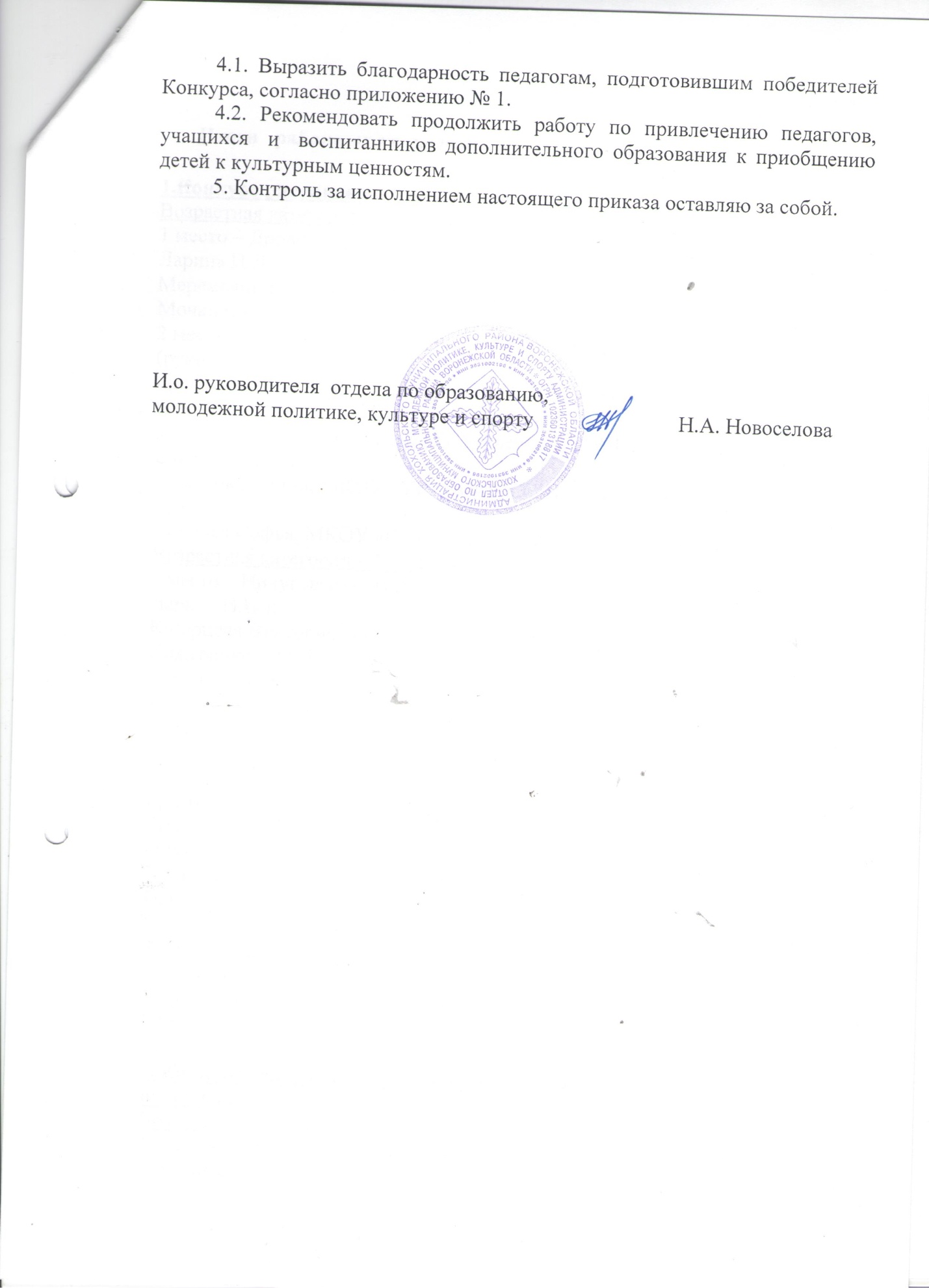 Приложение 1Итоги   районных творческих конкурсов «Старая, старая сказка»1.Конкурс рисунков по мотивам русских народных сказок.Возрастная категория – 6-10 лет.1 место – Дровнев Даниил, МКОУ «Устьевская СОШ», (руководитель Ларина И.Д.);Меремьянина Вероника, МКУ ДО «Дом детского товрчества», (руководитель Мочалова Л.Е.);2 место – Суфиомаров Магомед, МКОУ «Семидесятская СОШ», (руководитель Зинченко Г.Ф.);Григорова София, МКОУ «Орловская СОШ», (руководитель Стрединина Н.А.);3 место – Когтев Никита, МКОУ Устьевская СОШ», (руководитель Савостина В.А.);Бирюков Даниил, МКОУ «Устьевская СОШ», (руководитель Савостина В.А.);Коннова Софья, МКОУ «Орловская СОШ», (руководитель Иванова Н.Н.).Возрастная категория – 11 – 14 лет.1 место – Ничуговская Надежда, МКОУ «Устьевская СОШ», (руководитель Ларина И.Н.);Казарцева Виктория, МКУ ДО «Дом детского творчества», (руководитель Кожевникова О.И.);2 место – Джевалова Татьяна, МБОУ «Костенская СОШ», (руководитель Григорьева О.В.);Череповский Артур, МКОУ «Семидесятская СОШ», (руководитель Зинченко Г.Ф.);3 место – Чиркина Дарья, МБОУ «Костенская СОШ», руководитель Григорьева О.В.);Волокитина Ульяна, МБОУ «Костенская СОШ», (руководитель Григорьева О.Н.);Хрипушина Виктория, МКОУ «Староникольская СОШ», (руководитель Панкратова И.Н.).Возрастная категория – 15 – 17 лет.3 место – Кирьянов Людмила, МКОУ «Староникольская СОШ», (руководитель Панкратова И.Н.);Токарева Мария, МКОУ «Семидесятская СОШ», (руководитель Зинченко Г.Ф.),2. Конкурс декоративно – прикладного творчества по мотивам русских народных сказок.Возрастная категория – 6-10 лет.1 место ––  Рудиченко Надежда, МКОУ «Орловская СОШ», (руководитель Стрединина Н.А.);Канищев Руслан, МКОУ «Устьевская СОШ», (руководитель Савостина В.А.);2 место – Дедов Артемий, МКОУ «Хохольская СОШ», (руководитель Чусова Т.Г.);Денисов Артём, МКОУ «Орловская СОШ», (руководитель Иванова Н.Н.);3 место – Белов Николай, МКОУ «Хохольская СОШ», (руководитель Нечаева Л.В.);Черенкова Анастасия, МКОУ «Орловская СОШ», (руководитель Стрединина Н.А.);Боровикова Юлия, МБОУ «Костенская СОШ», (руководитель Петелина Т.А.),Возрастная категория – 11-14 лет.2 место -  Хрипушина Ангелина, МБОУ «Костенская СОШ», (руководитель Аралова Л.А.);Возрастная категория – 15-17 лет.1 место – Семенихина Олеся, МБОУ «Костенская СОШ», (руководитель Аралова Л.А.).3. Конкурс авторской сказки.1 место – Турищева Валерия, МКОУ «Хохольский лицей», (руководитель Крюкова Л.В.);2 место - Кочкина Виктория, МБОУ «Костенская СОШ», (руководитель Кочкина А.В.);3 место – Калгин Даниил, МКОУ «Архангельская ООШ», (руководитель Вольф А. К.);               - Кочкин Станислав, МБОУ «Костенская СОШ», (руководитель Кочкина А.В.).